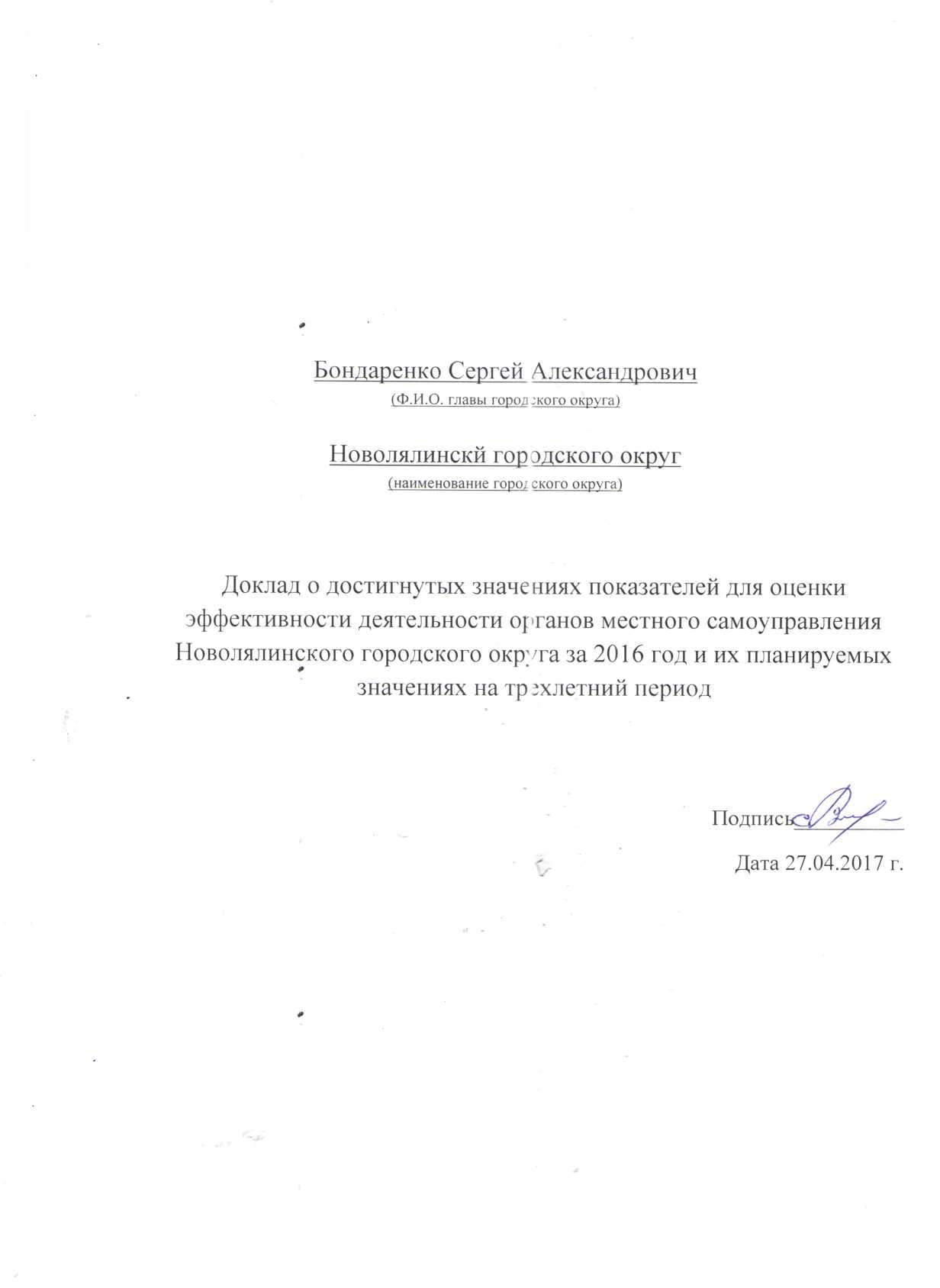 Доклад о достигнутых значениях показателей для оценки эффективности деятельности органов местного самоуправленияНоволялинского городского округа за 2016 год и их планируемых значениях на трехлетний периодДоклад	 об 	эффективности 	деятельности 	органов 	местного самоуправления Новолялинского городского округа подготовлен во исполнение Указа Президента РФ от 14 октября 2012 года № 1384 «О внесении изменений в Указ Президента Российской Федерации от 28 апреля . № 607 «Об оценке эффективности деятельности органов местного самоуправления городских округов и муниципальных районов», постановления Правительства Российской Федерации от 17.12.2012 № 1317–ПП «О мерах по реализации Указа Президента Российской Федерации от 28 апреля 2008 г. № 607 «Об оценке эффективности деятельности органов местного самоуправления городских округов и муниципальных районов» и подпункта «и» пункта 2 Указа Президента Российской Федерации от 7 мая 2012 г. № 601 «Об основных направлениях совершенствования системы государственного управления» и Постановления Правительства Свердловской области от 12.04.2013 года № 485-ПП «О формировании сводного доклада Свердловской области о результатах мониторинга эффективности деятельности органов местного самоуправления городских округов и муниципальных районов, расположенных на территории Свердловской  области».Показатели доклада отражают действия органов местного самоуправления Новолялинского городского округа по реализации полномочий, предусмотренных Федеральным законом № 131-ФЗ «Об общих принципах организации местного самоуправления в Российской Федерации». В ходе реализации Закона разграничены полномочия, проведена работа по формированию имущественного комплекса и оптимизации работы систем жизнеобеспечения населения. Наработана и действует определенная нормативно-правовая база.Повышение эффективности работы органов местного самоуправления является одной из важнейших задач.От того, насколько успешно реализуются задачи, зависит в конечном
итоге и решение многих проблем в сфере жилищно-коммунального хозяйства,
транспортного обслуживания населения, образования и культуры,
социальной поддержки населения, землепользования и ряда других вопросов непосредственного обеспечения жизнедеятельности населения муниципального образования.Помимо показателей текущего функционирования муниципалитета, в докладе отражены показатели, обеспечивающие долгосрочное планирование и стратегическое развитие округа. Рост благосостояния и повышения качества жизни населения округа может быть достигнут только при условии создания на территории городского округа стабильного высокопроизводительного, конкурентоспособного промышленного производства, сельского хозяйства и за счет перехода на новыепрогрессивные 	энерго-	 и ресурсосберегающие технологии, модернизации производственного и аграрного потенциала округа.Данную задачу невозможно решить без создания благоприятного инвестиционного и предпринимательского климата. Поэтому работа по привлечению инвестиций на территорию округа является одной из главных приоритетных направлений органов местного самоуправления. Это позволит укрепить бюджет округа, создать условия для эффективного решения социальных программ, направленных на улучшение уровня жизни населения округа.В развитии экономики Новолялинского городского округа в 2016 году преобладали положительные тенденции, достигнут рост объемов производства. На фоне роста объемов розничного товарооборота, платных и бытовых услуг, сохранилась положительная динамика производственных показателей, таких как выпуск продукции сельского хозяйства, промышленного производства. Увеличились уровень заработной платы и денежных доходов населения, площадь жилищного фонда в расчете на 1 жителя, продолжена реализация социальных программ.Экономическое развитие1. Число субъектов малого и среднего предпринимательства в расчете на 10 тыс. человек населения в 2016 году составило 189.2 ед., что соответствует значению 2015 года. В сравнении с 2015 годом, количество субъектов малого и среднего предпринимательства в Новолялинском городском округе сохранилось на том же уровне и составило в 2016 году 432 ед. На территории Новолялинского городского округа на 01.01.2017 г. осуществляют свою деятельность 94 субъекта малых и микро- предприятий, и 338 индивидуальных предпринимателей. Численность занятых в сфере малого предпринимательства составляет 1075 чел. Производственную деятельность осуществляют: хлебопечение - 4 хлебопекарни (ООО «Хлебный двор», ООО «ЭКОХИМ», ИП Уколова О.Н., ООО «Меркурий»), заготовку и переработку древесины - 8 организаций и ИП, производство молока и мяса - 2 организации и пять крестьянско-фермерских хозяйств.Развитие и поддержка предпринимательства является одним из приоритетных направлений политики округа. Основные действия органов местного самоуправления в данной сфере были направлены, в первую очередь, на повышение доступности финансовых средств. В 2016 году на поддержку субъектов малого и среднего предпринимательства за счет средств местного бюджета в виде субсидий было направлено 2,2 млн. руб.2. Доля среднесписочной численности работников малых и средних предприятий в среднесписочной численности работников всех предприятий и организаций в 2016 году составила 15,3%, что соответствует показателю 2015 года.3. Объем инвестиций в основной капитал (за исключением бюджетных средств) в расчете на одного жителя в 2016 году составил 635 рублей, что выше уровня 2015 года на 57,6 %.В последующие годы по данному показателю запланированы значения на 2017 год- 647,7 рублей, на 2018- год 660,7 рублей, на 2019 год- 667,3 рубля. Планируется продолжать строительство и реконструкцию объектов инженерной, коммунальной инфраструктуры на территориях жилой застройки, строительство многоквартирных домов, строительство индивидуального жилья, осуществление работ по газификации населенных пунктов.4. Доля площади земельных участков, являющихся объектами налогообложения земельным налогом, в общей площади территории городского округа в 2016 году составила 65,3 %, что на 0,46 % выше уровня 2015 года. В планируемом периоде к 2017-2019г.г. данный показатель останется на уровне 2016 года.В результате работы межведомственной комиссии, по реализации полномочий по принудительному прекращению прав на земельный участок лиц, не использующих его или использующих не в соответствии с его целевым назначением, с последующим оформлением земельного участка в муниципальную собственность за 2016 год было. выявлено 7 самовольно занимающих земельных участков, на 26 земельных участках зарегистрировано право собственности по результатам работы мобильных групп. 5. Доля прибыльных сельскохозяйственных организаций в 2016 году составила 100%. Продолжается работа по закупу молока у граждан, ведущих личное подсобное хозяйство. 6. Доля протяженности автомобильных дорог общего пользования местного значения, не отвечающих нормативным требованиям, в общей протяженности автомобильных дорог общего пользования составляет 100%.Капитальный ремонт дорог общего пользования местного значения не производился в связи с ограниченностью денежных средств в местном бюджете. Привлечение денежных средств из областного бюджета не осуществлялось в связи с отсутствием проектно-сметной документации на указанный вид работ. В будущих периодах планируется составление проектно-сметной документации для возможности софинансирования работ по капитальному ремонту дорог из областного бюджета. Бюджетные ассигнования, запланированные в рамках расходов дорожного фонда направляются на содержание автомобильных дорог. Размер расходов в 2016 году составил 20,66 млн. рублей, что на 6,65 млн. рублей или на 147,5 % больше чем в 2015 году.7. В 2016 году доля, населения, проживающего в населенных пунктах, не имеющих регулярного автобусного или железнодорожного сообщения с административным центром городского округа в общей численности населения городского округа составила 1,35 %, с 2013 года данный показатель не менялся.Общая численность жителей проживающих в населенных пунктах, не имеющих автобусного сообщения, по данным переписи, составляет 230 человек, или 1,35% от населения городского округа.8. Среднемесячная номинальная начисленная заработная плата работников в 2016 году по Новолялинскому городскому округу составила:крупных и средних предприятий и некоммерческих организаций – 23245,0 рублей, темп роста к 2015 году составил - 105,2%, за период 2017-2019 г.г. данный показатель планируется увеличить до 26909,0 рублей;муниципальных дошкольных образовательных учреждений- 19713,9 рублей, темп роста к 2015 году составил- 104,4% , за период 2017-2019 г.г. данный показатель планируется увеличить до 20526,0рублей;муниципальных общеобразовательных учреждений- 26954,0 рубля, темп роста к 2015 году составил 100,4%, за период 2017-2019 г.г. данный показатель планируется увеличить до 27856,0 рублей;в том числе учителей муниципальных образовательных учреждений- 32867,50 рублей, темп роста к 2015 году составил 99,2%, за период 2017-2019 г.г. данный показатель планируется увеличить до 33948 рублей;муниципальных учреждений культуры и искусства- 23591,5 рублей, темп роста к 2015 году составил 98,27%, за период 2017-2019 г.г. данный показатель планируется увеличить до 28543,0 рублей;муниципальных учреждений физической культуры и спорта- 14652,86 рублей, темп роста к 2015 году составил 118,5%, за период 2017-2019 г.г. данный показатель планируется увеличить до 16962,5 рублей;Дошкольное образованиеВ 2016 году в Новолялинском городском округе образовательные услуги оказывали 11 муниципальных общеобразовательных учреждений. Всего обучающихся 2354 человека. 9. Доля детей в возрасте от одного года до шести лет, получающих дошкольную образовательную услугу и (или) услугу по их содержанию в муниципальных образовательных учреждениях, в общей численности детей в возрасте от одного года до шести лет в 2016 году составила 76,5%, что соответствует показателю 2015 года, до 2019 года планируется повысить данный результат до 77,3%. 10. Доля детей в возрасте от одного года до шести лет, состоящих на учете для определения в муниципальные дошкольные образовательные учреждения, в общей численности детей в возрасте от одного года до шести лет в 2016 году составила 6,3%, что соответствует показателю 2015 года, к 2019 году данный показатель планируется довести до 6%. 11. Доля муниципальных дошкольных образовательных учреждений, здания которых находятся в аварийном состоянии или требуют капитального ремонта, в общем числе муниципальных дошкольных образовательных учреждений в 2016 году по Новолялинскому городскому округу составила 7,14 %, в сравнении с 2015 годом данный показатель остался неизменным. Для достижения положительных значений по вышеуказанному показателю необходимо осуществлять капитальные ремонты зданий, строительство новых зданий дошкольных образовательных учреждений в Новолялинском городском округе.Общее и дополнительное образованиеВ Новолялинском городском округе обеспечено стабильное функционирование системы общего образования и созданы предпосылки для ее дальнейшего развития, а именно:все общеобразовательные учреждения оснащены компьютерной и мультимедийной техникой, интерактивными досками. Осуществляется плановая замена устаревшей компьютерной техники. На один компьютер приходится 5 обучающихся. Все школы подключены к сети Интернет с оплатой трафика за счет средств областного бюджета. Все школы подключены по технологии ADSL или GPON со скоростью доступа не менее 2 Мбит/с. Во всех образовательных учреждениях созданы официальные сайты в сети Интернет, на которых размещается вся необходимая информация.   Общее количество педагогических работников общеобразовательных учреждений остается стабильным с 2015 года и составляет 222 человека. Все педагогические работники проходят курсы повышение квалификации в плановом порядке. Основное направление повышения квалификации педагогических работников – реализация требований федеральных государственных образовательных стандартов.12. Доля выпускников муниципальных общеобразовательных учреждений, сдавших единый государственный экзамен по русскому языку и математике, в общей численности выпускников муниципальных общеобразовательных учреждений, сдававших единый государственный экзамен по данным предметам в 2016 году составила 100%, что на 0,8% выше показателя 2015 года, на период 2017-2019 г.г. значение показателя планируется сохранить на уровне - 100%. 13. Доля выпускников муниципальных общеобразовательных учреждений, не получивших аттестат о среднем (полном) образовании, в общей численности выпускников муниципальных общеобразовательных учреждений в 2016 году составила 0%, в 2015 году данный показатель составлял 0,8 %, на период 2017-2019 г.г. значение показателя планируется сохранить на уровне - 0%. 14. Доля муниципальных общеобразовательных учреждений, соответствующих современным требованиям обучения, в общем количестве муниципальных общеобразовательных учреждений в 2016 году составляет 73%, что соответствует показателю 2014 и 2015 года.15. Доля муниципальных общеобразовательных учреждений, здания которых находятся в аварийном состоянии или требуют капитального ремонта, в общем количестве муниципальных общеобразовательных учреждений в 2016 году составила 45,45%, что на 9% выше показателя 2015 года, на период 2017-2019 г.г. данный показатель планируется довести до 9%. 16. Доля детей первой и второй групп здоровья в общей численности обучающихся в муниципальных общеобразовательных учреждениях Новолялинского городского округа в 2016 году составила 80,3%, что на 0,1% выше значения 2015 года.17. Доля обучающихся в муниципальных общеобразовательных учреждениях, занимающихся во вторую (третью) смену, в общей численности обучающихся в муниципальных общеобразовательных учреждениях Новолялинского городского округа в 2016 году составила 4,23%, что на 2,5 % ниже значения 2015 года.18. Расходы бюджета муниципального образования на общее образование в расчете на 1 обучающегося в муниципальных общеобразовательных учреждениях Новолялинского городского округа в 2016 году составили 93,29 тыс. рублей, что на 4,09 тыс. рублей выше расходов 2015 года. Система дополнительного образования детей занимает важное место в системе непрерывного образования Новолялинского городского округа и призвана обеспечить детям дополнительные возможности для духовного, интеллектуального и физического развития, удовлетворения их творческих и образовательных потребностей. Дополнительное образование детей обеспечивает их адаптацию к жизни в обществе, профессиональную ориентацию, а также выявление и поддержку одаренных и талантливых детей. Это сфера свободного выбора детьми и подростками разнообразных программ дополнительного образования детей в соответствии с их склонностями и способностями.В системе дополнительного образования Новолялинского городского округа функционируют 4 учреждения дополнительного образования детей: Детско-юношеская спортивная школа (37 объединений дополнительного образования), Дом детского творчества «Радуга» (118 объединений), Детско-юношеский центр патриотического воспитания (13 объединений) и Новолялинская детская школа искусств с филиалом в поселке Лобва (всего 7 отделений). В целях увеличения доступности услуг дополнительного образования, организована работа структурных подразделений на базе общеобразовательных учреждений города Новая Ляля и поселке Лобва. В целом дополнительным образованием охвачено 83 % детей в возрасте от 4 до 18 лет. Этот показатель остается стабильным с 2013 года. В детских школах искусств в 2016 году обучалось 566 человек от 4 до 17 лет. Детские школы искусств оказывают услуги населению по 2 программам дополнительного образования в области искусств, процент охвата детей обучением в ДШИ составляет 20 % от общего числа детей в возрасте от 4 до 17 лет.19. Доля детей в возрасте 5-18 лет, получающих услуги по дополнительному образованию в организациях различной организационно-правовой формы и формы собственности, в общей численности детей этой возрастной группы в 2016 году составила 83%, в сравнении с 2015 годом данный показатель не изменился, за период 2017-2019 г.г. значение показателя планируется сохранить неизменным. КультураОбеспеченность культурно- досуговыми учреждениями в округе составляет 100% (по нормативу 50 зрительских мест на 1000 жителей). В 2016 году культурно - досуговыми учреждениями округа проведено 2293 культурно - массовых мероприятия, которые посетили 90,5 тыс. человек, увеличение числа посетителей к уровню 2015 года составило 4 % или 3,8 тыс. человек. Каждый житель округа в 2016 году, в среднем 4 раза побывал на мероприятиях. 20. Уровень фактической обеспеченности учреждениями культуры от нормативной потребности в Новолялинском городском округе за 2016 год составил:клубами и учреждениями клубного типа - 66,7%, что соответствует уровню 2015 года. библиотеками - 77,8%, что соответствует уровню 2015 года; парками культуры и отдыха- 0%.21. Доля муниципальных учреждений культуры, здания которых находятся в аварийном состоянии или требуют капитального ремонта, в общем количестве муниципальных учреждений культуры в 2016 году составила 6%, что ниже показателя 2015 года на 36,1%.22. Объекты культурного наследия, находящихся в муниципальной собственности и требующие консервации или реставрации отсутствуют.Физическая культура и спортФизическая культура и спорт с каждым годом приобретает большую социальную силу и значимость и является не только эффективным средством физического развития человека, укрепления и охраны его здоровья, но и сферой общения и появления социальной активности людей, разумной формой организации и проведения досуга.На территории округа 70 спортивных сооружений. Работа ведется в соответствии с муниципальной программой «Развитие физической культуры, спорта и молодежной политики в Новолялинском городском округе до 2020 года», утвержденной постановлением главы Новолялинского городского округа от 01.09.2014 № 1006.С каждым годом наблюдается динамика роста занимающегося населения физической культурой и спортом. В течение 2016 года на территории Новолялинского городского округа организовано и проведено 195 физкультурных и спортивных мероприятий, в которых приняли участие более 43 тыс. человек, более 50 агитационно - пропагандистких мероприятий по формированию здорового образа жизни с участием около 9 тыс. участников.Пополняются и обновляются спортивным оборудованием и инвентарем спортивные сооружения. В 2016 году приобретено спортинвентаря и оборудования на сумму 598 тыс. рублей.Для любителей здорового образа жизни, предоставляются платные услуги для занятий в тренажерных залах, занятия по фитнесу, бильярду, настольному теннису. Учреждения оказывают услуги по прокату спортивного инвентаря.23. Доля населения, систематически занимающегося физической культурой и спортом в Новолялинском городском округе в 2016 году составила 36,64%, что на 3,4% выше доли 2015 года, за период 2017-2019 г.г. уровень данного показателя планируется достичь до 38%.Жилищное строительство и обеспечение граждан жильем24. Общая площадь жилых помещений, приходящаяся в среднем на одного жителя, - всего по Новолялинскому городскому округу за 2016 год составила 24,9 кв.м., в сравнении с 2015 годом значение показателя увеличилось на 0,54 кв.м., к 2019 году значение показателя планируется довести до 26,36 кв. м., в том числе, площадь введенная в действие за один год составила 0,39 кв.м., что на 0,2 кв.м. больше показателя 2015 года.В 2016 году сданы в эксплуатацию пять многоквартирных жилых домов общей площадью 6085,00 кв.м. Построено, реконструировано и введено в эксплуатацию индивидуального жилищного строительства в количестве 10 домов общей площадью . Увеличение вновь введенных площадей жилых помещений в планируемом периоде ожидается в связи с реализацией, на территории городского округа, программы по переселению граждан из жилья, признанного аварийным. 25. Площадь земельных участков, предоставленных для строительства в расчете на 10 тыс. человек населения, - всего по Новолялинскому городскому округу в 2016 году составила 1,71 гектар, что ниже показателя 2015 года на 4,1 гектара: в том числе площадь земельных участков, предоставленных для жилищного строительства, индивидуального строительства и комплексного освоения в целях жилищного строительства в 2016 году составила 1,71 гектар, в сравнении с 2015 годом показатель снизился на 2,74 гектара.Предоставление земельных участков под жилищное строительство осуществляется в основном гражданам для возведения индивидуальных жилых домов, предоставленные земельные участки не имеют полного комплекса инфраструктуры. 26. Земельные участки, предоставленные для строительства, в отношении которых с даты принятия решения о предоставлении земельного участка или подписания протокола о результатах торгов (конкурсов, аукционов) не было получено разрешение на ввод в эксплуатацию в 2016 г. отсутствуют.Жилищно-коммунальное хозяйствоЖилищно-коммунальное хозяйство, как сфера жизнеобеспечения, во многом определяет возможности и темпы социально-экономического развития округа.Обслуживанием	 жилищного	фонда	и	оказанием жилищно-коммунальных услуг занимаются 10 организаций различных форм собственности, в том числе 8  предприятий коммунального хозяйства и 2 управляющие компании.27. Доля многоквартирных домов, в которых собственники помещений выбрали и реализуют один из способов управления многоквартирными домами, в общем числе многоквартирных домов, в которых собственники помещений должны выбрать способ управления указанными домами за 2016 год по Новолялинскому городскому округу составила 100%. По отношению к 2015 году показатель не изменился. На плановый период 2017-2019 г.г. данная величина будет составлять 100%.28. Доля организаций коммунального комплекса, осуществляющих производство товаров, оказание услуг по водо-, тепло-, газо- и электроснабжению, водоотведению, очистке сточных вод, утилизации (захоронению) твердых бытовых отходов и использующих объекты коммунальной инфраструктуры на праве частной собственности, по договору аренды или концессии, участие субъекта Российской Федерации и (или) городского округа (муниципального района) в уставном капитале которых составляет не более 25 процентов, в общем числе организаций коммунального комплекса, осуществляющих свою деятельность на территории городского округа (муниципального района) в 2016 году составила 80%. в сравнении с 2015 годом показатель увеличился на 13 %.29. Доля многоквартирных домов, расположенных на земельных участках, в отношении которых осуществлен государственный кадастровый учет по Новолялинскому городскому округу в 2016 году составила 33%. В сравнении с 2015 годом данный показатель не изменился.30. Доля населения, получившего жилые помещения и улучшившего жилищные условия в отчетном году, в общей численности населения, состоящего на учете в качестве нуждающегося в жилых помещениях по Новолялинскому городскому округу в 2016 году составила 22,55%, что выше соответствующего показателя 2015 года на 11,66%. Организация муниципального управленияБюджет Новолялинского городского округа на 2016 год утвержден Решением Думы Новолялинского городского округа пятого созыва от 24.12.2015 г. № 270 с общим объемом доходов 707,9 млн. руб. и общим объемом расходов 713,5 млн. руб., дефицит бюджета предусмотрен в размере 5,6 млн. руб.В течение финансового года в бюджет внесены следующие изменения: – увеличен общий объем доходов на сумму 22,4 млн. руб., в том числе собственные налоговые и неналоговые доходы – на 0,8 млн. руб., безвозмездные поступления – на 21,6 млн. руб.;– увеличен общий объем расходов на 93,8 млн. руб.Доходов в 2016 году поступило на сумму 715,7 млн. руб. при плане 730,3 млн. руб., выполнение составило 98,0% от годового плана, что больше фактических поступлений прошлого года на 186,1 млн. руб.Налоговых и неналоговых доходов поступило в местный бюджет 268,2 млн. руб., при плане 277,0 млн. руб., или 96,8% от плана, что на 42,3 млн. руб. больше прошлого года.Наибольший удельный вес в налоговых и неналоговых доходах составил налог на доходы физических лиц – 83,7% или 210,7 млн. руб., увеличение данного показателя в сравнении с прошлым годом произошло на 21,5 млн. руб. Расходная часть бюджета исполнена на сумму 772,7 млн. руб., при плане 807,3 млн. руб., или 95,7%, и на 71,0 млн. руб. меньше показателя прошлого года.31. Доля налоговых и неналоговых доходов местного бюджета (за исключением поступлений налоговых доходов по дополнительным нормативам отчислений) в общем объеме собственных доходов бюджета муниципального образования (без учета субвенций) за 2016 год составила 21,91%, что выше показателя 2015 года на 11,27%.32. Доля основных фондов организаций муниципальной формы собственности, находящихся в стадии банкротства, в основных фондах организаций муниципальной формы собственности (на конец года, по полной учетной стоимости) за 2016 год составила 5,07%, что выше показателя 2015 года на 0,87%.33. Не завершенное в установленные сроки строительство, осуществляемое за счет средств бюджета городского округа (муниципального района) по Новолялинскому городскому округу за 2016 год отсутствует.34. Просроченная кредиторская задолженность по оплате труда (включая начисления на оплату труда) муниципальных учреждений в общем объеме расходов муниципального образования на оплату труда (включая начисления на оплату труда) по Новолялинскому городскому округу за 2016 год отсутствует, за предшествующий трехлетний период и плановый трехлетний период значение показателя остается неизменным.35. Расходы бюджета муниципального образования на содержание работников органов местного самоуправления в расчете на одного жителя муниципального образования за 2016 год составили 3244,72 рубля, что выше показателя 2015 года на 1024,57 рубля. 36. Генеральный план Новолялинского городского округа разработан и утвержден в 2012 году, кроме того в соответствии с Градостроительным кодексом РФ в 2012 году разработаны и утверждены генеральные планы города Новая Ляля и поселка Лобва Новолялинского района.37. Удовлетворенность населения организацией транспортного обслуживания в муниципальном образовании в 2016 году составила 99,3%, в прогнозируемом периоде данный показатель планируется повысить до 100 %.38. Удовлетворенность населения качеством автомобильных дорог в муниципальном образовании в 2016 году составила 100%, в прогнозируемом периоде данный показатель планируется сохранить на уровне 100%.39. Удовлетворенность населения жилищно-коммунальными услугами, уровнем организации теплоснабжения (снабжения населения топливом), водоснабжения (водоотведения), электроснабжения, газоснабжения в 2016 году составила 62,5%, в прогнозируемом периоде данный показатель планируется повысить до 90%.40. Среднегодовая численность постоянного населения в 2015 году составила 21,99 тыс. человек, что на 0,57 тыс. человек ниже значения 2013 года и на 0,25 тыс. человек ниже значения 2014 года.Среднегодовая численность постоянного населения Новолялинского городского округа по данным Территориального органа Федеральной службы Государственной статистики по Свердловской области на 01.01.2017 года составила 21832 человека, что ниже показателя 2015 года на 158 человек, численность населения в городском округе постоянно снижается. Причинами снижения является старение населения, прекращение деятельности крупных предприятий, низкий уровень заработной платы.Энергосбережение и повышение энергетической эффективности41. Удельная величина потребления энергетических ресурсов в многоквартирных домах по Новолялинскому городскому округу за 2016 год составила:электрическая энергия 1074,10 кВт/ч на 1 проживающего;тепловая энергия 0,25 Гкал на 1 кв.метр общей площади;горячая вода 33,84 куб.метров на 1 проживающего;холодная вода 30,24 куб.метров на 1 проживающего.42. Удельная величина потребления энергетических ресурсов муниципальными бюджетными учреждениями Новолялинского городского округа за 2016 год составила:электрическая энергия 164,2 кВт/ч на 1 человека населения;тепловая энергия 0,22 Гкал на 1 кв.метр общей площади;горячая вода 0,03 куб.метров на 1 человека населения;холодная вода 1,22 куб куб.метров на 1 человека населения.В рамках муниципальной программы «Развитие жилищно-коммунального хозяйства и повышение энергетической эффективности Новолялинского городского округа до 2020 года» (утверждена постановлением главы Новолялинского городского округа от 21.07.2014 года №818) за счет средств областного и местного бюджетов начаты строительные работы по объекту: Газопровод высокого и низкого давления с установкой ГРПБ-7, ГРПБ-15, ГРПБ-16, ГРПБ-17, ГРПБ-18 в г. Новая Ляля». Освоено 3,2 млн. рублей.Завершено строительство и введены в эксплуатацию газопроводы по улицам Энгельса, Уральская, Труда, Кима, Рабочая в г. Новая Ляля, общей протяженностью 2,1 км. На 01.01.2017 г. 6 домов подключены к природному газу, работа по подключению продолжается. На постоянной основе осуществляется капитальный ремонт муниципального жилищного фонда городского округа: замена кровли, ремонт отопительных печей, замена инженерных сетей и ремонт жилых помещений в специализированном жилищном фонде. Количество помещений, в которых произведен ремонт, составило: 12 ед. в г. Новая Ляля и 4 ед. в п. Лобва. Общая площадь отремонтированных домов составила 3260 кв.м., затраты местного бюджета составили 1,9 млн. рублей.В рамкам реализации региональной программы капитального ремонта общего имущества многоквартирных домов на территории округа произведен капитальный ремонт 6 многоквартирных домов, из них в г. Новая Ляля: ул. Республики № 7А, 9А, 15, ул.Заводская 28  и п. Лобв: ул.Ленина № 51,53, ул.Школьная № 1,3,5. Общие  затраты регионального фонда в 2016г. составили 13,4 млн. рублей, план 2016 г. выполнен в полном объеме.Показатели эффективности деятельности органов местного самоуправленияПоказатели эффективности деятельности органов местного самоуправленияПоказатели эффективности деятельности органов местного самоуправленияПоказатели эффективности деятельности органов местного самоуправленияПоказатели эффективности деятельности органов местного самоуправленияПоказатели эффективности деятельности органов местного самоуправленияПоказатели эффективности деятельности органов местного самоуправленияПоказатели эффективности деятельности органов местного самоуправленияПоказатели эффективности деятельности органов местного самоуправленияПоказатели эффективности деятельности органов местного самоуправленияНаименование показателяНаименование показателяОтчетная информацияОтчетная информацияОтчетная информацияОтчетная информацияОтчетная информацияОтчетная информацияОтчетная информацияОтчетная информацияПримечаниеНаименование показателяНаименование показателя2013201420152016201720182019Экономическое развитиеЭкономическое развитиеЭкономическое развитиеЭкономическое развитиеЭкономическое развитиеЭкономическое развитиеЭкономическое развитиеЭкономическое развитиеЭкономическое развитиеЭкономическое развитие1.Число субъектов малого и среднего предпринимательства в расчете 
на 10 тыс. человек населенияединиц185,28192,04189,20189,20191,00193,00195,002.Доля среднесписочной численности работников (без внешних совместителей) малых и средних предприятий в среднесписочной численности работников (без внешних совместителей) всех предприятий и организацийпроцентов14,7014,7015,3015,3015,7015,9016,203.Объем инвестиций в основной капитал 
(за исключением бюджетных средств) 
в расчете на 1 жителярублей711,00399,00403,00635,00647,70660,70667,304.Доля площади земельных участков, являющихся объектами налогообложения земельным налогом, в общей площади территории городского округа (муниципального района)процентов64,5064,5065,0065,3065,3065,3065,305.Доля прибыльных сельскохозяйственных организаций в общем их числе100,00100,0050,00100,00100,00100,00100,006.Доля протяженности автомобильных дорог общего пользования местного значения, не отвечающих нормативным требованиям, в общей протяженности автомобильных дорог общего пользования местного значения100,00100,00100,00100,0099,4098,6098,607.Доля населения, проживающего в населенных пунктах, не имеющих регулярного автобусного и (или) железнодорожного сообщения с административным центром городского округа (муниципального района), в общей численности населения городского округа (муниципального района)процентов1,351,001,001,351,351,351,358.Среднемесячная номинальная начисленная заработная плата работников:рублейкрупных и средних предприятий и некоммерческих организаций19571,5021093,6022085,2023245,0024407,0025628,0026909,00муниципальных дошкольных образовательных учреждений15778,9016862,4018883,2019713,9020126,0020320,0020526,00муниципальных общеобразовательных учреждений25878,8026966,7026845,4026954,4027056,0027456,0027856,00учителей муниципальных общеобразовательных учреждений33809,0032809,0033139,0032867,5033148,0033548,0033948,00муниципальных учреждений культуры и искусства16184,6020514,7024006,7023591,5028543,0028543,0028543,00муниципальных учреждений физической культуры и спорта10790,1312149,5012364,4014652,8615385,5016154,7816962,50Дошкольное образованиеДошкольное образованиеДошкольное образованиеДошкольное образованиеДошкольное образованиеДошкольное образованиеДошкольное образованиеДошкольное образованиеДошкольное образованиеДошкольное образованиеДошкольное образование9.Доля детей в возрасте 1 - 6 лет, получающих дошкольную образовательную услугу и (или) услугу по их содержанию в муниципальных образовательных учреждениях в общей численности детей в возрасте 1 - 6 летпроцентов76,3076,5076,5076,5077,3077,3077,3010.Доля детей в возрасте 1 - 6 лет, состоящих на учете для определения в муниципальные дошкольные образовательные учреждения, в общей численности детей в возрасте 1 - 6 летпроцентов8,006,606,306,006,006,006,0011.Доля муниципальных дошкольных образовательных учреждений, здания которых находятся в аварийном состоянии или требуют капитального ремонта, в общем числе муниципальных дошкольных образовательных учреждений процентов14,3014,307,147,1414,3014,3014,30Общее и дополнительное образованиеОбщее и дополнительное образованиеОбщее и дополнительное образованиеОбщее и дополнительное образованиеОбщее и дополнительное образованиеОбщее и дополнительное образованиеОбщее и дополнительное образованиеОбщее и дополнительное образованиеОбщее и дополнительное образованиеОбщее и дополнительное образованиеОбщее и дополнительное образование12.Доля выпускников муниципальных общеобразовательных учреждений, сдавших единый государственный экзамен по русскому языку и математике, в общей численности выпускников муниципальных общеобразовательных учреждений, сдававших единый государственный экзамен по данным предметампроцентов99,30100,0099,20100,00100,00100,00100,0013.Доля выпускников муниципальных общеобразовательных учреждений, не получивших аттестат о среднем (полном) образовании, в общей численности выпускников муниципальных общеобразовательных учрежденийпроцентов0,670,000,800,000,000,000,0014.Доля муниципальных общеобразовательных учреждений, соответствующих современным требованиям обучения, в общем количестве муниципальных общеобразовательных учрежденийпроцентов73,0073,0073,0073,0073,0073,0073,0015.Доля муниципальных общеобразовательных учреждений, здания которых находятся в аварийном состоянии или требуют капитального ремонта, в общем количестве муниципальных общеобразовательных учрежденийпроцентов36,0036,3636,3645,4518,189,099,0916.Доля детей первой и второй групп здоровья 
в общей численности обучающихся в муниципальных общеобразовательных учрежденияхпроцентов77,8078,2080,2080,3080,2080,2080,2017.Доля обучающихся в муниципальных общеобразовательных учреждениях, занимающихся во вторую (третью) смену, в общей численности обучающихся в муниципальных общеобразовательных учрежденияхпроцентов4,151,954,344,234,234,234,2318.Расходы бюджета муниципального образования на общее образование в расчете на 1 обучающегося в муниципальных общеобразовательных учрежденияхтыс. руб.88,1088,8089,2093,2994,8994,8994,8919.Доля детей в возрасте 5 - 18 лет, 
получающих услуги по дополнительному образованию в организациях различной организационно-правовой формы и формы собственности, в общей численности детей данной возрастной группыпроцентов83,0083,0083,0083,0083,0083,0083,00КультураКультураКультураКультураКультураКультураКультураКультураКультураКультураКультура20.Уровень фактической обеспеченности учреждениями культуры от нормативной потребности:процентовклубами и учреждениями клубного типа66,7066,7066,7066,70100,00100,00100,00библиотеками77,8077,8077,8077,80100,00100,00100,00парками культуры и отдыха0,000,000,000,000,000,000,0021.Доля муниципальных учреждений культуры, здания которых находятся в аварийном состоянии или требуют капитального ремонта, в общем количестве муниципальных учреждений культурыпроцентов21,0515,7942,106,0011,7711,7711,7722.Доля объектов культурного наследия, находящихся в муниципальной собственности и требующих консервации или реставрации, в общем количестве объектов культурного наследия, находящихся в муниципальной собственностипроцентов0,000,000,000,000,000,000,00Физическая культура и спортФизическая культура и спортФизическая культура и спортФизическая культура и спортФизическая культура и спортФизическая культура и спортФизическая культура и спортФизическая культура и спортФизическая культура и спортФизическая культура и спортФизическая культура и спорт23.Доля населения, систематически занимающегося физической культурой и спортомпроцентов23,8227,3033,2636,6437,0037,0037,00Жилищное строительство и обеспечение граждан жильемЖилищное строительство и обеспечение граждан жильемЖилищное строительство и обеспечение граждан жильемЖилищное строительство и обеспечение граждан жильемЖилищное строительство и обеспечение граждан жильемЖилищное строительство и обеспечение граждан жильемЖилищное строительство и обеспечение граждан жильемЖилищное строительство и обеспечение граждан жильемЖилищное строительство и обеспечение граждан жильемЖилищное строительство и обеспечение граждан жильемЖилищное строительство и обеспечение граждан жильем24.Общая площадь жилых помещений, приходящаяся в среднем на одного жителя, - всегокв. метров23,4023,9024,3624,9025,3326,1026,36в том числе
введенная в действие за один год0,100,190,190,390,130,130,1325.Площадь земельных участков, предоставленных для строительства в расчете на 10 тыс. человек населения, - всегогектар5,9012,605,811,711,801,801,80в том числе
земельных участков, предоставленных для жилищного строительства, индивидуального строительства и комплексного освоения в целях жилищного строительствакв. метров4,542,104,451,710,700,701,7026.Площадь земельных участков, предоставленных для строительства, в отношении которых с даты принятия решения о предоставлении земельного участка или подписания протокола о результатах торгов (конкурсов, аукционов) не было получено разрешение на ввод в эксплуатацию:кв. метровобъектов жилищного строительства - 
в течение 3 леткв. метров0,000,000,000,000,000,00иных объектов капитального строительства - в течение 5 леткв. метров0,000,000,000,000,000,00Жилищно-коммунальное хозяйствоЖилищно-коммунальное хозяйствоЖилищно-коммунальное хозяйствоЖилищно-коммунальное хозяйствоЖилищно-коммунальное хозяйствоЖилищно-коммунальное хозяйствоЖилищно-коммунальное хозяйствоЖилищно-коммунальное хозяйствоЖилищно-коммунальное хозяйствоЖилищно-коммунальное хозяйствоЖилищно-коммунальное хозяйство27.Доля многоквартирных домов, в которых собственники помещений выбрали и реализуют один из способов управления многоквартирными домами, в общем числе многоквартирных домов, в которых собственники помещений должны выбрать способ управления данными домамипроцентов98,00100,00100,00100,00100,00100,00100,0028.Доля организаций коммунального комплекса, осуществляющих производство товаров, оказание услуг по водо-, тепло-, газо-, электроснабжению, водоотведению, очистке сточных вод, утилизации (захоронению) твердых бытовых отходов и использующих объекты коммунальной инфраструктуры на праве частной собственности, по договору аренды или концессии, участие субъекта Российской Федерации и (или) городского округа (муниципального района) в уставном капитале которых составляет не более 25 процентов, в общем числе организаций коммунального комплекса, осуществляющих свою деятельность на территории городского округа (муниципального района) процентов67,0067,0067,0080,0080,0080,0080,0029.Доля многоквартирных домов, расположенных на земельных участках, в отношении которых осуществлен государственный кадастровый учетпроцентов32,3933,0033,0033,0033,0033,0033,0030.Доля населения, получившего жилые помещения и улучшившего жилищные условия в отчетном году, в общей численности населения, состоящего на учете в качестве нуждающегося в жилых помещенияхпроцентов1,526,1410,8922,556,006,508,00Организация муниципального управленияОрганизация муниципального управленияОрганизация муниципального управленияОрганизация муниципального управленияОрганизация муниципального управленияОрганизация муниципального управленияОрганизация муниципального управленияОрганизация муниципального управленияОрганизация муниципального управленияОрганизация муниципального управленияОрганизация муниципального управления31.Доля налоговых и неналоговых доходов местного бюджета (за исключением поступлений налоговых доходов по дополнительным нормативам отчислений) в общем объеме собственных доходов бюджета муниципального образования (без учета субвенций)процентов15,3911,6110,6421,9122,1822,6223,0032.Доля основных фондов организаций муниципальной формы собственности, находящихся в стадии банкротства, в основных фондах организаций муниципальной формы собственности (на конец года по полной учетной стоимости)процентов0,315,204,205,079,809,809,8033.Объем не завершенного в установленные сроки строительства, осуществляемого за счет средств бюджета городского округа (муниципального района)тыс. руб.41405,907506,000,000,000,000,000,0034.Доля просроченной кредиторской задолженности по оплате труда (включая начисления на оплату труда) муниципальных учреждений в общем объеме расходов муниципального образования на оплату труда (включая начисления на оплату труда)процентов0,000,000,000,000,000,000,0035.Расходы бюджета муниципального образования на содержание работников органов местного самоуправления в расчете на одного жителя муниципального образованиярублей1565,051685,112220,153244,722083,902190,002230,0036.Наличие в городском округе (муниципальном районе) утвержденного генерального плана городского округа (схемы территориального планирования муниципального района)да/нетдадададададада37.Удовлетворенность населения 
орган6изацией  транспортного  обслужитвания в муниицпальном  образованиипроцентов0,00100,0067,0099,3099,3099,3099,3038.Удовлетворенность населения качеством  автомобильных дорог в муниципальном  образованиипроцентов0,00100,0085,71100,00100,00100,00100,0039.Удовлетворенность населения жилищно - коммунальными услугами, уровень организации теплоснабжения (снабжение населения топливом), водоснабжения, водоотведенияпроцентов0,0040,0086,7062,5070,0080,0090,0040.Среднегодовая численность постоянного населения, электроснабжения, газоснабжениятыс. чел.22,5622,2421,9921,8021,7921,6121,58Энергосбережение и повышение энергетической эффективностиЭнергосбережение и повышение энергетической эффективностиЭнергосбережение и повышение энергетической эффективностиЭнергосбережение и повышение энергетической эффективностиЭнергосбережение и повышение энергетической эффективностиЭнергосбережение и повышение энергетической эффективностиЭнергосбережение и повышение энергетической эффективностиЭнергосбережение и повышение энергетической эффективностиЭнергосбережение и повышение энергетической эффективностиЭнергосбережение и повышение энергетической эффективностиЭнергосбережение и повышение энергетической эффективности41.Удельная величина потребления энергетических ресурсов в многоквартирных домах:электрическая энергиякв/ч на 1 проживающего698,06725,701078,461074,101063,401052,701042,20тепловая энергиягкал на 1 кв.метр общ. Площади0,240,250,260,250,250,250,25горячая водакуб. метров на 1 проживающего32,3924,2134,5433,8433,5033,2032,80холодная водакуб. метров на 1 проживающего40,0032,5634,4730,2429,9429,6329,34природный газ0,000,000,000,000,000,000,0042.Удельная величина потребления энергетических ресурсов муниципальными бюджетными учреждениями:электрическая энергиякв/ч на 1 проживающего171,80166,80167,00164,20162,60160,80157,80тепловая энергиягкал на 1 кв.метр общ. Площади0,200,210,200,220,210,210,21горячая водакуб. метров на 1 проживающего0,580,030,020,030,020,020,02холодная водакуб. метров на 1 проживающего3,501,581,341,221,221,221,22природный газ0,000,000,000,000,000,000,00